Publicado en Barcelona el 10/11/2021 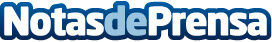 "Tenemos que escribir sobre crímenes aunque nos duele"Mayka Navarro, Guillem Sánchez y Toni Muñoz desgranan en la librería Byron los entresijos de los casos que les llevaron a escribir sus respectivos librosDatos de contacto:Alberto Gómez627936113Nota de prensa publicada en: https://www.notasdeprensa.es/tenemos-que-escribir-sobre-crimenes-aunque-nos Categorias: Nacional Literatura Sociedad Televisión y Radio Cataluña http://www.notasdeprensa.es